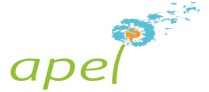 COLLEGE SAINT LOUIS DE LA GUILLOTIERE                        10 rue du Béguin - 69007 LYON - Tel : 04 78 72 04 32 - Fax : 04 78 69 27 81             Parents correspondants : adresses - TéléphonesAfin de nous aider dans notre tâche, nous vous serions reconnaissants de bien vouloir nous retourner ce questionnaire au plus tôt (pour le 25 Nov.  2016 au plus tard). A renvoyer par mail aux parents correspondants ou à faire remettre par votre enfant au professeur principal avec la mention « Conseil de classe de 4ème I ».Ces informations confidentielles ne seront utilisées que regroupées, avec la plus grande discrétion.PS: Ce questionnaire ne remplace pas les questions individuelles que vous êtes à même de poser au professeur principal ou aux autres professeurs de la classe. A la suite du conseil de classe, un compte-rendu vous sera communiqué. Nom (facultatif) : ...................................................................................................................................................Adresse mail (facultatif) : ......................................................................................................................................Je souhaite que mes remarques restent  anonymes :      oui        non 1°- VOTRE ENFANT DANS L’ETABLISSEMENTComment votre enfant juge-t-il l’accès, les horaires et l’organisation du CDI : Accessibilité :          Très bien…          Bien…         Acceptable…          Insuffisant…        Très insuffisant…Horaires       :          Très bien…          Bien…         Acceptable…          Insuffisant…        Très insuffisant…Organisation :         Très bien…          Bien…         Acceptable…          Insuffisant…        Très insuffisant…Votre enfant juge t-il le programme des activités périscolaires proposé: Très intéressant…           Intéressant…          Moyen…            Peu intéressant…         Pas intéressant…Votre enfant juge t-il l’ambiance et l’organisation des repas au self : Très bonne…            Bonne…            Acceptable…              Manque de rigueur…              Mauvaise…  Comment votre enfant juge t-il la qualité des repas proposés au self : (choix, renouvellement et présentation)Très bien……          Bien…         Acceptable…        Irrégulière…        Insuffisante…        Mauvaise…  Vos remarques et vos suggestions : …………………………………………………………………………………………………………………………………………………………………………………………………………………………………….……………………………………………………………………………………………………………………………………….2°- VOTRE ENFANT DANS LA CLASSEComment votre enfant juge-t-il l’ambiance de sa classe : Très bien………          Bien………           Moyenne…               Mauvaise……               Très mauvaise……Votre enfant juge t-il la discipline dans la classe : Très sévère……          Sévère……           Correcte….              Insuffisante…               Très Insuffisante…Comment votre enfant juge-t-il son emploi du temps : Très équilibré…          Equilibré…            Moyen…....               Irrégulier…….               Très irrégulier…….Comment jugez-vous le poids de son cartable : …..Correct…...                Assez lourd…               Très lourd…………	Aidez-vous votre enfant à gérer son cartable :         Oui…                Parfois…                Non…Jugez-vous une évolution dans la gestion du cartable par votre enfant (autonomie de l’enfant) : Très bonne…              Bonne…             Acceptable…              Insuffisante…                Très Insuffisante…Quel est le poids du cartable de votre enfant :Vos remarques et vos suggestions : ……………………………………………………………………………………..………………………………………………………………………………………………………………………………………….………………………………………………………………………………………………………………………………………….………………………………………………………………………………………………………………………………………….………………………………………………………………………………………………………………………………………….3°- VOTRE ENFANT, SON TRAVAIL, SON ORGANISATION	Quel temps consacre-t-il à ses devoirs et leçons en moyenne :le soir ?    moins d’1h  	   de 1h à 1h30 	    de 1h30 à 2h      de 2h à 2h30         Plus de 2h30 le WE ?	  moins d’1h  	   de 1h à 1h30 	    de 1h30 à 2h      de 2h à 2h30         de 2h30 à 3h       Plus de 3h Ce temps est-il bien réparti dans la semaine ?Très bien              Bien               Moyennement               Insuffisamment               Très insuffisamment Votre enfant vous sollicite-t-il pour ces devoirs :             Oui               Parfois                 Non Participez-vous au travail de votre enfant :                      Oui               Parfois                 Non Si oui, combien de temps y consacrez-vous ? (à chaque fois)Moins d’1/2h  	   de 1/2h à 1h 	    de 1h à 1h30      de 1h30 à 2h         Plus de 2h Si oui, est-ce pour :Toutes les matières            Certaines matières          Une aide ponctuelle            Répondre à une question  	Effectuez-vous un suivi de leur travail ? (vérification de ce qui est fait ou à faire)		Quotidiennement  	    A la semaine 	                Parfois  	                   Jamais  		        	Vos remarques (Vous manque-t-il des informations pour suivre efficacement le travail de votre enfant ?).………………………………………………………………………………………………………………………………………….………………………………………………………………………………………………………………………………………….………………………………………………………………………………………………………………………………………….Votre enfant suit-il régulièrement des cours complémentaires ? si oui, dans quelles matières ?………………………………………………………………………………………………………………………………………….………………………………………………………………………………………………………………………………………….………………………………………………………………………………………………………………………………………….4°- EVALUATIONS PAR COMPETENCES	Comment jugez-vous la présentation des bulletins de fin de période par évaluation de compétences ?	Très compréhensible 	    Compréhensible        Moyennement compréhensible       Peu Compréhensible  	Vos commentaires :………………………………………………………………………………………………………………….………………………………………………………………………………………………………………………………………….………………………………………………………………………………………………………………………………………….Votre enfant utilise-t-il ses évaluations par compétences pour progresser ?				Toujours            Très Souvent          Souvent             Rarement            Jamais  Vos commentaires :………………………………………………………………………………………………………………….………………………………………………………………………………………………………………………………………….………………………………………………………………………………………………………………………………………….5°- CONFERENCESSeriez-vous intéressé pour assister à une conférence sur le thème des addictions………….. :          OUI            NON Seriez-vous intéressé pour assister à une conférence sur le thème des rythmes et du sommeil :     OUI            NON Souhaiteriez-vous qu’une conférence sur la contraception et la sexualité soit organisée en 4e :        OUI            NON 7°- DIVERS	Autres sujets que vous souhaiteriez que nous abordions au conseil de classe ou lors des prochaines réunions APEL.………………………………………………………………………………………………………………………………………….………………………………………………………………………………………………………………………………………….………………………………………………………………………………………………………………………………………….………………………………………………………………………………………………………………………………………….………………………………………………………………………………………………………………………………………….…………………………………………………………………………………………………………………………………………..………………………………………………………………………………………………………………………………………….………………………………………………………………………………………………………………………………………….…………………………………………………………………………………………………………………………………………..…………………………………………………………………………………………………………………………………………..………………………………………………………………………………………………………………………………………….………………………………………………………………………………………………………………………………………….…………………………………………………………………………………………………………………………………………..CONSEIL DE CLASSE DU LUNDI 28 NOVEMBRE 2016ClasseProfesseur principalElèves délégués4eme IMme ROUSSOTNoms et prénomsdes élèves élusBERNANRD MyriamTel : 06 22 00 01 06Mail : myriambernard2003@gmail.comLundiMardiMercrediJeudiVendredikgkgkgkgkg